代县三盛养殖有限公司养猪场项目简介一、项目名称：代县三盛养殖专业合作社养猪场建设项目申报单位：雁门关镇人民政府项目概况   (一）项目内容1、项目背景概况：代县三盛养殖有限公司养猪场是甄卫东带领贫困户致富创业项目。甄卫东，男，32岁，初中文化程度，通过政府组织创业致富带头人培训让他开阔了眼界，积累了丰富的生活经验，也让他深刻的悟出了一个道理：靠打工挣钱是不能让村民富起来的，要想富起来，那还得要创业——走科学致富之路。于是在2020年初他决定养猪致富，并在山西大象集团的扶持下于2020年12月创建雁门三盛养殖有限公司养猪场致富项目。2、项目选址：代县三盛养殖有限公司养猪场位于代县县城西北约 18 公里处，坐落于雁门关山脚下 208 国道东侧，交通便利区位优势明显。3、项目发展战略定位及社会效益：村内农业富余劳动力较多，养猪场建成后，能让一部分人就地打工，可为社会做一点贡献。4、项目建设内容及规模: 该项目占地7107.9平方米，年出栏生猪4000头，新建标准化养猪场3000平方米，饲料库120平方米，办公用房160平方米，其它配套基础设施55平方米，需劳动力8人等。（二）项目总投资:“代县三盛养殖有限公司养猪场”项目总投资600万元，资金来源个人自筹解决。（三）项目配套条件：交通便利、水、电、通讯等基础设施齐备。（四）项目市场预测及效益分析：本项目是该村交通方便，自然条件较好，发展养猪场条件成熟，前景广阔，而且在周围村庄均无养猪场，市场前景较好。随着科技的进步，养殖业不断的发展，以及食品安全和环境保护要求的提高，简陋的棚舍设施以及落后的饲养方式，势必会被逐步淘汰出局，取而代之的即高标准、大规模、现代化的新型养殖模式，实现规模效益成就利润最大化。随着近年猪肉价格的上涨，预计该项目建成后年利润达100万元左右，不仅可增加企业效益，同时加快调整农村产业结构的步伐，合理高效的利用了资源，为剩余劳动力创造了就业机会。（五）项目进展情况代县三盛养殖有限公司养猪场建设项目申报、规划、设计、立项都已完成，现已进入全面施工建设阶段。    政策: 该项目符合国家养猪政策及山西省养猪政策。手续：1、2021年1月注册该项目营业执照。2、2021年8月通过了该项目立项备案。项目可行性研究报告及项目建议：1、项目在建设过程中，要注意安全施工，要有防护措施。2、项目承建单位应加强项目的组织管理，配备专人进行项目前期准备工作确保项目的健全、稳定的实施，如期取得良好的经济效益和社会效益。申报单位联系方式：代县雁门关镇人民政府地址:代县雁门关镇太和岭口村联系人：甄卫东手 机: 13623401481电子信箱：46728873@qq.com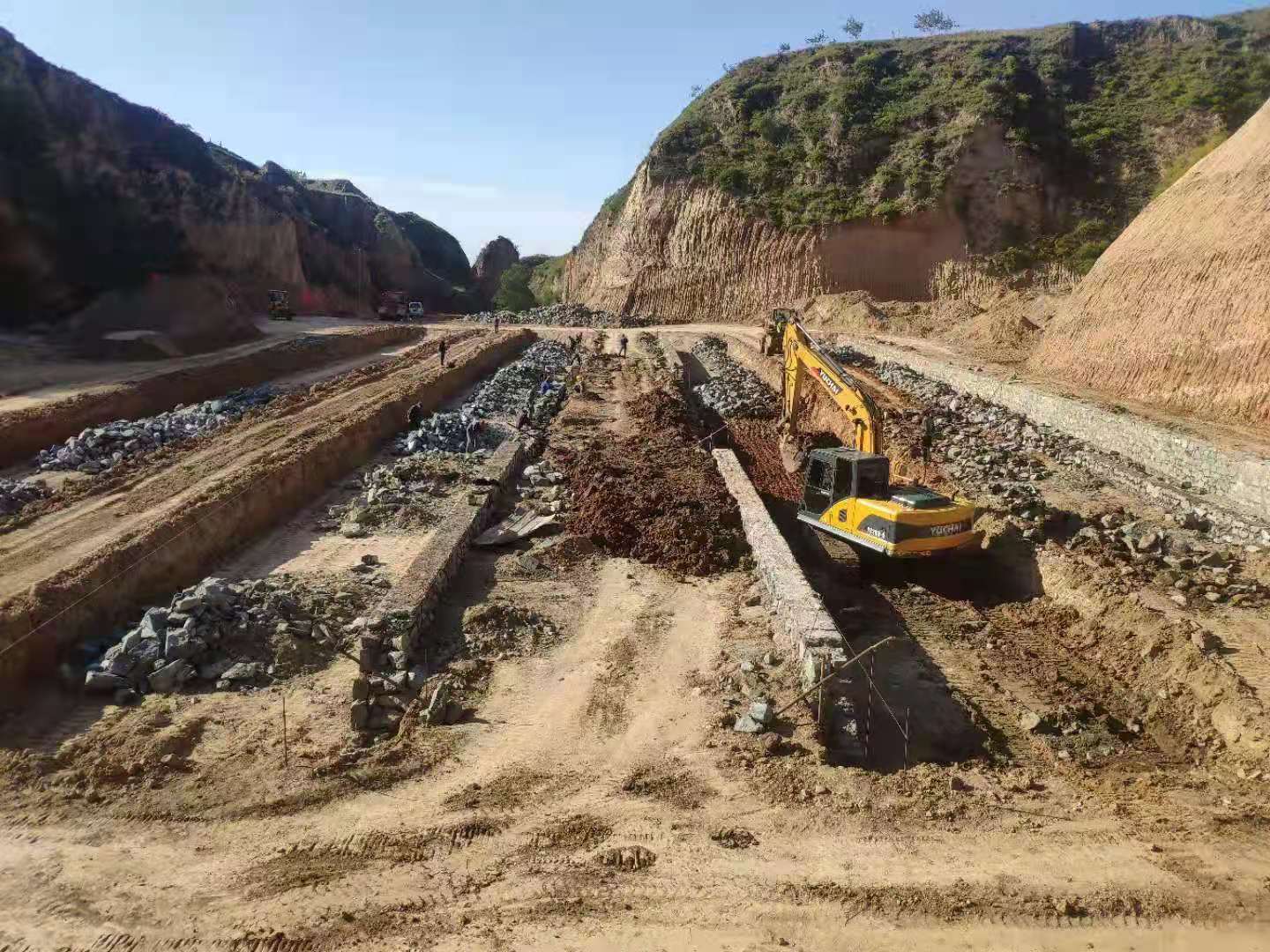 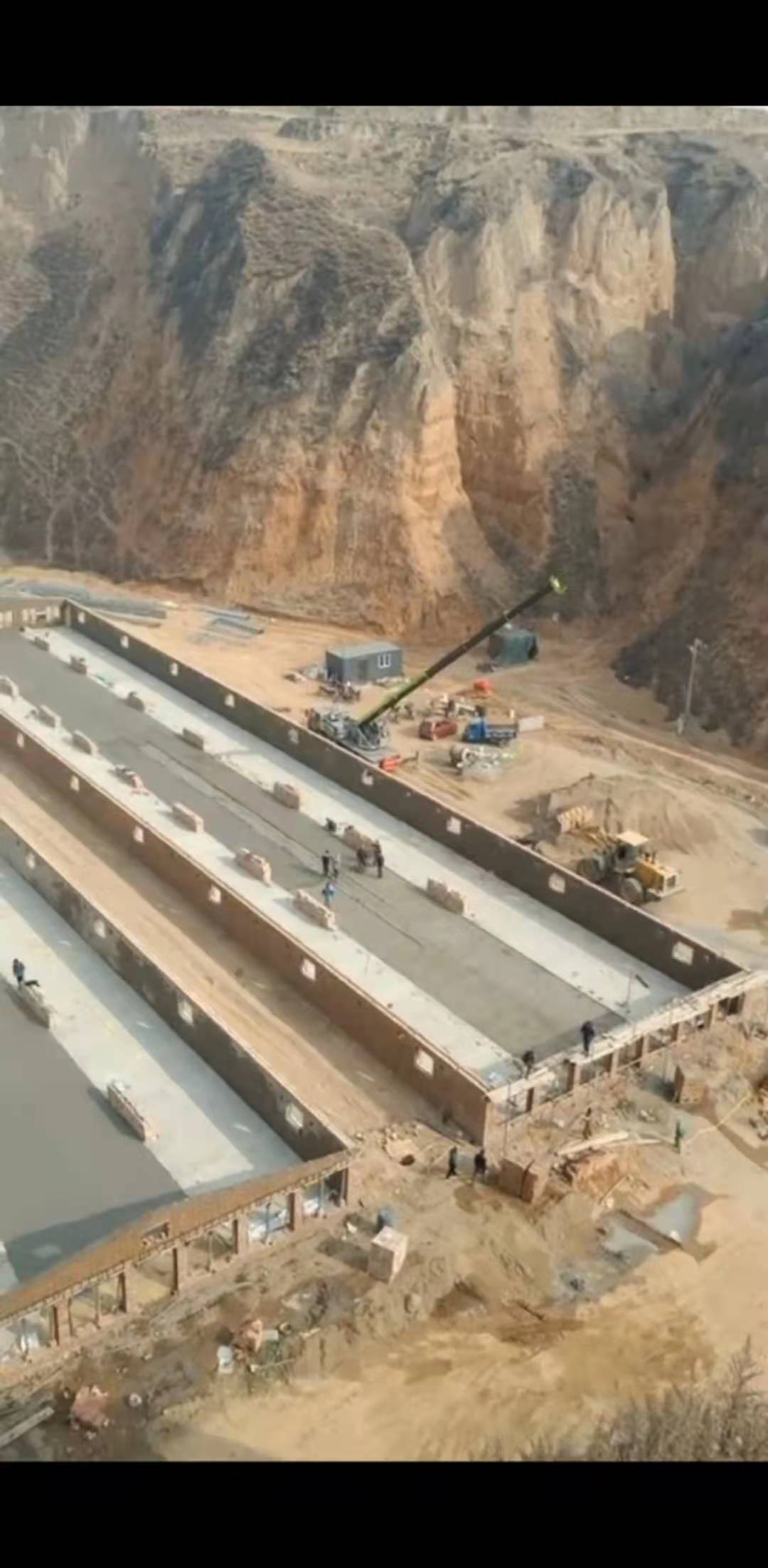 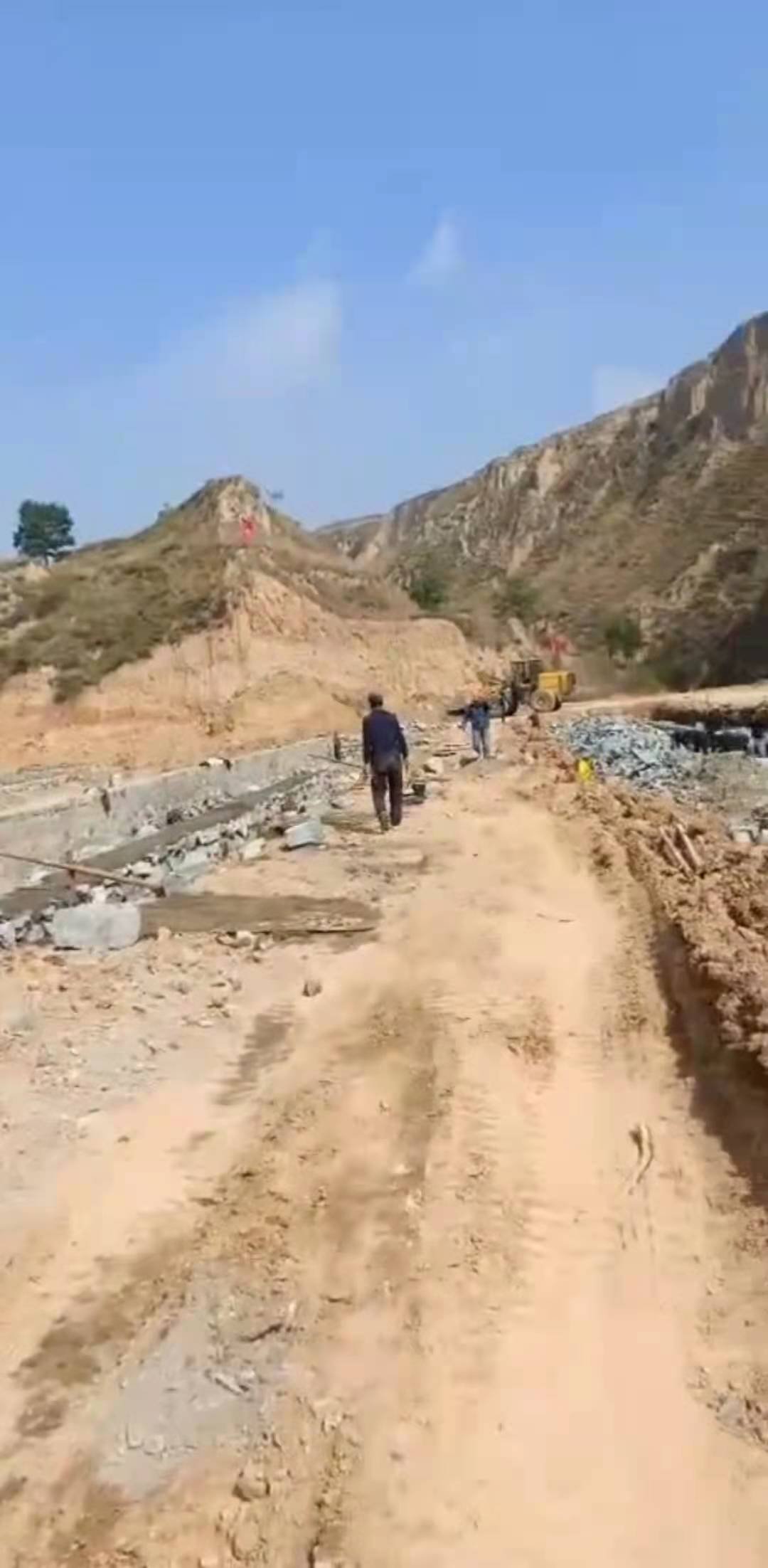 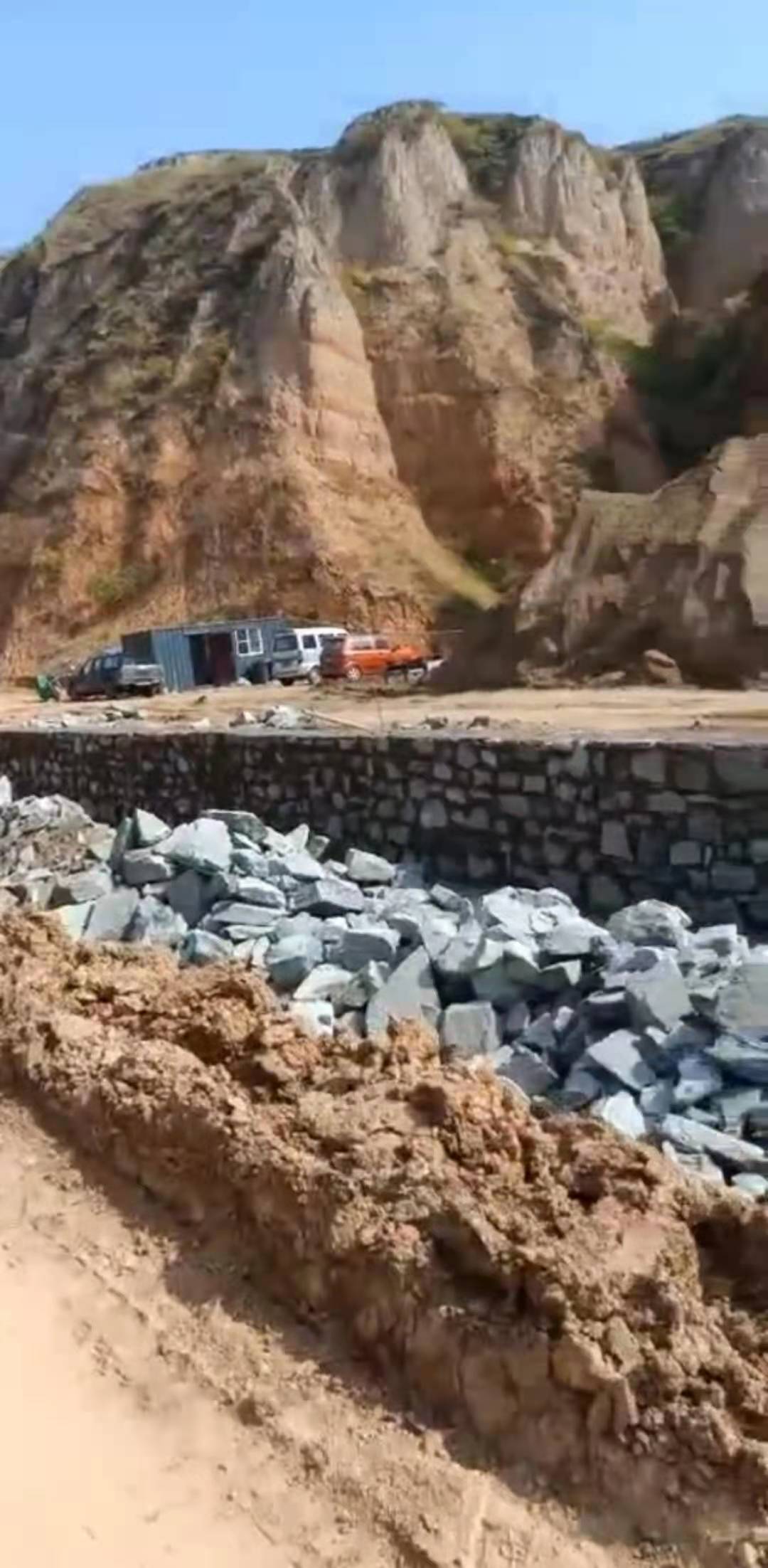 